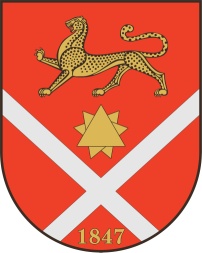 Республика Северная Осетия – АланияроектПравобережный районБесланское городское поселениеСобрание Представителей Бесланского городского поселенияРешение № 9от 16 октября 2020 г.                                	                                             г. Беслан «О присвоении звания «Почетный гражданин г. Беслана» Ю.А. Костину»  	 Рассмотрев представление главы Бесланского городского поселения, руководствуясь Положением «О почетном гражданине г. Беслана», утвержденным решением Собрания представителей Бесланского городского поселения от 26.09.2008 г. № 37, Собрание представителей Бесланского городского поселенияРЕШАЕТ: За духовное и нравственное развитие общества присвоить звание «Почетный гражданин г. Беслана» Костину Юрию Алексеевичу.Администрации местного самоуправления Бесланского городского поселения подготовить наградной материал.Опубликовать настоящее решение в газете «Вестник Беслана».Глава муниципального образованияБесланского городского поселения                                              В. Б. Татаров